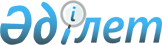 Об утверждении ставок платы за эмиссии в окружающую среду по Акмолинской области на 2012 год
					
			Утративший силу
			
			
		
					Решение Акмолинского  областного маслихата от 29 марта 2012 года № 5С-3/4. Зарегистрировано Департаментом юстиции Акмолинской области 20 апреля 2012 года № 3427. Утратило силу в связи с истечением срока применения - (письмо Акмолинского областного маслихата от 25 декабря 2014 года № 2-1-683)      Сноска. Утратило силу в связи с истечением срока применения - (письмо Акмолинского областного маслихата от 25.12.2014 № 2-1-683).      Примечание РЦПИ:

      В тексте сохранена авторская орфография и пунктуация.

      В соответствии с пунктом 9 статьи 495 Кодекса Республики Казахстан «О налогах и других обязательных платежах в бюджет» (Налоговый кодекс) от 10 декабря 2008 года, пунктом 5 статьи 6 Закона Республики Казахстан от 23 января 2001 года «О местном государственном управлении и самоуправлении в Республике Казахстан» Акмолинский областной маслихат РЕШИЛ:



      1. Утвердить ставки платы за эмиссии в окружающую среду по Акмолинской области на 2012 год согласно приложению к настоящему решению.



      2. Настоящее решение вступает в силу со дня государственной регистрации в Департаменте юстиции Акмолинской области и вводится в действие со дня официального опубликования.      Председатель сессии

      Акмолинского областного

      маслихата                                  А.Куликов      Секретарь

      Акмолинского областного

      маслихата                                  Н.Дьячек      «СОГЛАСОВАНО»      Начальник

      управления экономики и

      бюджетного планирования

      Акмолинской области                        М.Такамбаев      Начальник

      Налогового Департамента

      по Акмолинской области                     Д.Нурмулдин      Начальник управления

      природных ресурсов

      и регулирования природопользования

      Акмолинской области                        А.Сагитов

Приложение

к решению Акмолинского

областного маслихата

от 29 марта 2012 года

№ 5С-3-4 Ставки платы за эмиссии в окружающую среду

по Акмолинской области на 2012 год

1. Ставки платы за выбросы загрязняющих веществ от

стационарных источников составляют:

2. Ставки платы за выбросы загрязняющих веществ в атмосферный

воздух от передвижных источников составляют:

3.Ставки платы за сбросы загрязняющих

веществ составляют:

4.Ставки платы за размещение отходов

производства и потребления составляют:      Расшифровка аббревиатур:

      МРП – месячный расчетный показатель
					© 2012. РГП на ПХВ «Институт законодательства и правовой информации Республики Казахстан» Министерства юстиции Республики Казахстан
				№Виды загрязняющихСтавки платыСтавки платы зап/пвеществза 1 тонну,1 килограмм,(МРП)(МРП)12341.Окислы серы122.Окислы азота123.Пыль и зола64.Свинец и его соединения2391,65.Сероводород74,46.Фенолы199,27.Углеводороды0,1928.Формальдегид199,29.Окислы углерода0,19210.Метан0,01211.Сажа14,412.Окислы железа1813.Аммиак14,414.Хром шестивалентный478,815.Окислы меди358,816.Бенз(а)пирен597,96№

п/пВиды топливаСтавка за 1 тонну

использованного

топлива (МРП)1.Для неэтилированного бензина0,3962.Для дизельного топлива0,543.Для сжиженного, сжатого газа0,288№Виды загрязняющих веществСтавки платы зап/п1 тонну (МРП)1.Нитриты8042.Цинк16083.Медь16082,44.Биологическая потребность в кислороде4,85.Аммоний солевой40,86.Нефтепродукты321,67.Нитраты1,28.Железо общее160,89.Сульфаты (анион)0,4810.Взвешенные вещества1,211.Синтетические поверхностно-активные32,4вещества12.Хлориды (анион)0,1213.Алюминий32,4№

п/пВиды отходовСтавки платы (МРП)Ставки платы (МРП)№

п/пВиды отходовза 1 тоннуза 1 гигабек-

керель (Гбк)1.За размещение отходов

производства и потребления на

полигонах, в накопителях,

санкционированных свалках и

специально отведенных местах:1.1.Коммунальные отходы (твердые

бытовые отходы, канализационный ил очистных

сооружений)0,2281.2.Промышленные отходы с учетом

уровня опасности:1.2.1.«красный» список8,41.2.2.«янтарный» список4,81.2.3.«зеленый» список1,21.2.4.не классифицированные0,541.3.Кроме того:1.3.1.вскрышные породы0,00241.3.2.вмещающие породы0,01561.3.3.отходы обогащения0,0121.3.4.шлаки, шламы0,02281.3.5.зола и золошлаки0,3961.3.6.отходы сельхозпроизводства0,01082.За размещение радиоактивныхотходов, в гигабеккерелях (Гбк):2.1.Трансурановые0,4562.2.Альфа-радиоактивные0,2282.3.Бета-радиоактивные0,0242.4.Ампульные радиоактивные

источники0,228